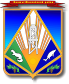 МУНИЦИПАЛЬНОЕ ОБРАЗОВАНИЕХАНТЫ-МАНСИЙСКИЙ РАЙОНХанты-Мансийский автономный округ – ЮграАДМИНИСТРАЦИЯ ХАНТЫ-МАНСИЙСКОГО РАЙОНАР А С П О Р Я Ж Е Н И Еот 19.04.2018                                                                                            № 384-рг. Ханты-МансийскО внесении изменений в распоряжение администрации Ханты-Мансийского района от 28.08.2015 № 1129-р «Об утверждении Устава муниципального казенного дошкольного образовательного учреждения Ханты-Мансийского района «Березка» п. Горноправдинск»В соответствии с распоряжением администрации Ханты-Мансийского района от 10.04.2018 № 343-р «О создании муниципального автономного дошкольного образовательного учреждения Ханты-Мансийского района «Детский сад «Березка» п. Горноправдинск» путем изменения типа существующего муниципального казенного дошкольного образовательного учреждения Ханты-Мансийского района «Детский сад «Березка» п. Горноправдинск»:1. Внести в распоряжение администрации Ханты-Мансийского района от 28.08.2015 № 1129-р «Об утверждении Устава муниципального казенного дошкольного образовательного учреждения Ханты-Мансийского района «Березка» п. Горноправдинск» следующие изменения:1.1. В заголовке распоряжения слово «казенного» заменить словом «автономного».1.2. Приложение к распоряжению (Устав) изложить в новой редакции согласно приложению к настоящему распоряжению.2. Заведующему муниципального автономного дошкольного образовательного учреждения Ханты-Мансийского района «Детский сад «Березка» п. Горноправдинск» направить Устав в межрайонную инспекцию   Федеральной   налоговой   службы   России   № 1   по   Ханты-Мансийскому автономному округу – Югре для регистрации.3. Опубликовать настоящее распоряжение в газете «Наш район» 
и разместить на официальном сайте администрации Ханты-Мансийского района.4. Контроль за выполнением распоряжения возложить на заместителя главы Ханты-Мансийского района по социальным вопросам. Глава Ханты-Мансийского района                                               К.Р.МинулинПриложение к распоряжению администрацииХанты-Мансийского районаот 19.04.2018 № 384-р«Приложение к распоряжению администрацииХанты-Мансийского районаот 28.08.2015 № 1129-рУСТАВМУНИЦИПАЛЬНОГО АВТОНОМНОГО ДОШКОЛЬНОГО ОБРАЗОВАТЕЛЬНОГО УЧРЕЖДЕНИЯ ХАНТЫ-МАНСИЙСКОГО РАЙОНА«ДЕТСКИЙ САД «БЕРЕЗКА» П. ГОРНОПРАВДИНСК»2018 годI. ОБЩИЕ ПОЛОЖЕНИЯ1.1. Муниципальное автономное дошкольное образовательное учреждение Ханты-Мансийского района «Детский сад «Березка» 
п. Горноправдинск» (далее по тексту – Учреждение) создано в соответствии с распоряжением администрации Ханты-Мансийского района от 10.04.2018 № 343-р «О создании автономного дошкольного образовательного учреждения Ханты-Мансийского района «Детский сад «Березка» п. Горноправдинск» путем изменения типа существующего муниципального казенного дошкольного образовательного учреждения Ханты-Мансийского района «Детский сад «Березка» п. Горноправдинск».1.2. Учреждение является некоммерческой организацией, осуществляющей образовательную деятельность в соответствии с целью, задачами и предметом, определенными законодательством и настоящим Уставом.1.3. Учредителем Учреждения является муниципальное образование Ханты-Мансийский район. Функции и полномочия учредителя осуществляются администрацией Ханты-Мансийского района, комитетом по образованию администрации Ханты-Мансийского района в пределах компетенции, установленной нормативным правовым актом администрации Ханты-Мансийского района, определяющим порядок осуществления функций и полномочий учредителя муниципальных учреждений Ханты-Мансийского района. 1.4. Учредительным документом Учреждения является настоящий Устав.1.5. Полное официальное наименование Учреждения: муниципальное автономное дошкольное образовательное учреждение Ханты-Мансийского района «Детский сад «Березка» п. Горноправдинск».Сокращенное официальное наименование Учреждения: 
МАДОУ ХМР «Детский сад «Березка» п. Горноправдинск».1.6. Место нахождения, юридический и почтовый адрес Учреждения: 628520, Российская Федерация, Тюменская область, Ханты-Мансийский автономный округ – Югра, Ханты-Мансийский район, п. Горноправдинск, ул. Поспелова, д. 7Б.1.7. Организационно-правовая форма Учреждения – муниципальное автономное учреждение. 1.8. Тип Учреждения – дошкольная образовательная организация.1.9. Учреждение в своей деятельности руководствуется Конституцией Российской Федерации, Федеральным законом 
от 29.12.2012 № 273-ФЗ «Об образовании в Российской Федерации», приказом Министерства образования и науки России от 30.08.2013 № 1014 «Об утверждении Порядка организации и осуществления образовательной деятельности по основным общеобразовательным программам – образовательным программам дошкольного образования», правилами 
и нормами по охране труда и технике безопасности, СанПиН, правилами пожарной безопасности, иными федеральными законами, указами Президента Российской Федерации, постановлениями и распоряжениями Правительства Российской Федерации, законами Ханты-Мансийского автономного округа – Югры, муниципальными правовыми актами администрации Ханты-Мансийского района и настоящим Уставом.1.10. Учреждение является юридическим лицом с момента его государственной регистрации, имеет печать, угловой штамп, бланки и другие реквизиты. 1.11. Право на ведение образовательной деятельности и получение льгот, установленных законодательством Российской Федерации, возникает у Учреждения с момента выдачи ему лицензии (разрешения).1.12. Учреждение вправе от своего имени заключать договоры, приобретать имущественные и личные неимущественные права, выполнять обязанности, быть истцом и ответчиком в судах. 1.13. Собственником имущества Учреждения является Ханты-Мансийский район. Полномочия собственника имущества осуществляет департамент имущественных и земельных отношений администрации Ханты-Мансийского района.1.14. Медицинское обслуживание воспитанников в Учреждении обеспечивается органами исполнительной власти в сфере здравоохранения. Организацию оказания первичной медико-санитарной помощи воспитанникам осуществляют органы исполнительной власти 
в сфере здравоохранения. 1.15. Организация охраны здоровья воспитанников осуществляется Учреждением. Учреждение обязано создавать условия для охраны здоровья воспитанников, в том числе обеспечивать текущий контроль за состоянием здоровья, проведение санитарно-гигиенических, профилактических и оздоровительных мероприятий, обучение и воспитание в сфере охраны здоровья. 1.16. Учреждение создает условия, гарантирующие охрану и укрепление здоровья детей. Образовательное Учреждение обязано предоставить помещение с соответствующими условиями для работы медицинских работников. Медицинское обслуживание детей в Учреждении обеспечивают органы здравоохранения. Медицинский персонал совместно с администрацией Учреждения несет ответственность за здоровье и физическое развитие детей, проведение лечебно-профилактических мероприятий, соблюдение санитарно-гигиенических норм, режим и обеспечение качества питания.Работники Учреждения обязаны проходить периодические медицинские обследования.1.17. Взаимодействие Учреждения с другими организациями 
и физическими лицами в сферах хозяйственной деятельности осуществляется на основе договоров, соглашений, муниципальных контрактов. При этом Учреждение руководствуется, прежде всего, предметом и целями своей деятельности, установленными настоящим Уставом, назначением имущества, закрепленного за Учреждением. 1.18. Учреждение вправе создавать филиалы, представительства, иные структурные подразделения, регистрация и деятельность которых осуществляется в соответствии с действующим законодательством. Решения об их создании и соответствующие положения согласовываются
с учредителем. 1.19. Учреждение открывает лицевые счета в кредитных организациях, финансовом органе, органах Федерального казначейства, 
а также иные счета в установленном законодательством Российской Федерации порядке.1.20. Учреждение ведет бухгалтерский учет, представляет бухгалтерскую и статистическую отчетность в порядке, установленном законодательством Российской Федерации.1.21. Учреждение ежегодно публикует отчеты о своей деятельности и об использовании закрепленного за ним имущества в порядке, установленном Правительством Российской Федерации.1.22. Учреждение предоставляет информацию о своей деятельности в органы государственной статистики, налоговые органы, иные органы 
и лицам в соответствии с законодательством Российской Федерации 
и настоящим Уставом.1.23. Открытие и ведение лицевых счетов Учреждением 
в финансовом органе муниципального образования Ханты-Мансийский район осуществляется в порядке, установленном финансовым органом муниципального образования. 1.24. В Учреждении не допускается создание и деятельность организационных структур политических партий, общественно-политических и религиозных движений и организаций. II. ЦЕЛЬ, ЗАДАЧИ, ПРЕДМЕТ И ВИДЫ ДЕЯТЕЛЬНОСТИ2.1. Учреждение осуществляет свою уставную деятельность путем выполнения работ и оказания услуг в целях обеспечения реализации предоставления общего образования по основным общеобразовательным программам дошкольного образования, а также присмотр и уход за детьми и их содержание. Предметом деятельности Учреждения является деятельность 
по предоставлению услуг, выполнению работ в области общего образования детей.2.2. Для достижения обозначенной цели Учреждением решаются следующие задачи: дошкольное образование направлено 
на разностороннее развитие детей дошкольного возраста с учетом 
их возрастных и индивидуальных особенностей, в том числе достижение детьми дошкольного возраста уровня развития, необходимого и достаточного для успешного освоения ими образовательных программ начального общего образования, на основе индивидуального подхода к детям дошкольного возраста и специфичных для детей дошкольного возраста видов деятельности.2.3. Учреждение вправе осуществлять иные виды деятельности, 
не являющиеся основными видами деятельности, лишь постольку, поскольку это служит достижению целей, ради которых оно создано, и соответствует указанным целям. 2.4. Для достижения цели и реализации задач Учреждение осуществляет следующую деятельность:самостоятельно с учетом федеральных государственных образовательных стандартов дошкольного образования разрабатывает, принимает и реализует образовательные программы в соответствии с лицензией на право ведения образовательной деятельности;разрабатывает и утверждает учебный план, годовой календарный учебный график и расписание занятий;выбирает формы, средства и методы обучения и воспитания;привлекает для осуществления своей уставной деятельности дополнительные источники: финансовые и материальные средства;образовывает комплексы, ассоциации, союзы и иные объединения, в том числе с участием учреждений, предприятий и общественных организаций;взаимодействует с российскими и иностранными образовательными учреждениями, организациями.2.5. Учреждение может осуществлять следующую приносящую доход деятельность для достижения уставных целей и решения задач, 
не являющуюся основной:2.5.1. Оказание на договорной основе воспитанникам, детям, 
не посещающим Учреждение, населению, предприятиям, учреждениям 
и организациям платных дополнительных образовательных услуг, 
не предусмотренных соответствующими федеральными государственными образовательными стандартами и не финансируемых за счет средств бюджета района:обучение по дополнительным образовательным программам;кружки, клубы, секции, студии, объединения по интересам;спортивно-оздоровительные мероприятия;профессиональная подготовка педагогических работников.2.5.2. Осуществление приносящей доход деятельности:оказание платных образовательных услуг по направлениям согласно Положению об оказании платных образовательных услуг и ежегодно утвержденным перечнем;сдача в аренду имущества, закрепленного за Учреждением на праве оперативного управления, а также имущества, приобретенного за счет ведения самостоятельной финансово-хозяйственной деятельности, в порядке, установленном действующими законодательством Российской Федерации и нормативными правовыми актами органов местного самоуправления с согласования Учредителя;организация присмотра и ухода за детьми сверх муниципального задания.Учреждение осуществляет приносящую доход деятельность только по направлениям, установленным настоящим Уставом.2.5.3. Платные дополнительные образовательные услуги предоставляются воспитанникам с согласия их родителей (законных представителей) с заключением договора в простой письменной форме.2.5.4. Платные образовательные услуги воспитанникам Учреждения не могут быть оказаны взамен и в рамках основной образовательной деятельности Учреждения, финансируемой из средств регионального 
и местного бюджета.2.5.5. Учреждение разрабатывает положение о платных дополнительных услугах. Потребность в платных дополнительных образовательных услугах определяется путем анкетирования родителей (законных представителей).2.5.6. Сведения, указанные в договоре об оказании платных образовательных услуг, должны соответствовать информации, размещенной на официальном сайте Учреждения в сети «Интернет» на дату заключения договора.2.5.7. Родители (законные представители) оплачивают платные услуги через отделения банка. Сбор наличных средств запрещается.2.5.8. Учреждение может расторгнуть договор об оказании платных услуг в одностороннем порядке в случае просрочки оплаты стоимости платных услуг.2.5.9. Учреждение имеет право привлекать сторонние лица (организации) для оказания платных дополнительных услуг.2.5.10. Учредитель вправе приостановить приносящую доход деятельность Учреждения, если она идет в ущерб образовательной деятельности, предусмотренной Уставом.2.6. Учреждение имеет право осуществлять куплю-продажу 
незапрещенных законодательством вещей. 2.7. Право Учреждения осуществлять деятельность, на которую требуется приобретение разрешения (лицензии) и других документов, возникает с момента их получения.2.8. Юридическим и физическим лицам платные дополнительные образовательные услуги предоставляются Учреждением на основе заключаемого договора, в котором указываются полная их стоимость, порядок оплаты. Увеличение стоимости платных образовательных услуг после заключения договора не допускается, за исключением увеличения стоимости образовательных услуг с учетом уровня инфляции, предусмотренного основными характеристиками федерального бюджета на очередной финансовый год и плановый период.2.9. В целях развития и совершенствования образования Учреждение вправе:2.9.1. Образовывать и участвовать в образовательных объединениях (ассоциации и союзы), в том числе с участием иных юридических лиц.2.9.2. Участвовать в международных, региональных, городских, районных и других конкурсах на получение грантов в областях образования и культуры, защиты прав детства, здравоохранения, экологии, социальных проблем, а также распоряжаться ими в соответствии с условиями, установленными фондами, проводящими конкурсы.2.9.3. Разрабатывать собственную концепцию, содержащую философское, педагогическое, культурологическое обоснование содержания образования, самостоятельно определять педагогические технологии, методики, формы и способы образовательной деятельности.2.9.4. В случаях и порядке, установленных законодательством Российской Федерации, приобретать исключительное право на результаты интеллектуальной деятельности.2.9.5. Использовать авторизованные и авторские учебные программы.2.9.6. Привлекать для осуществления деятельности, предусмотренной настоящим Уставом, дополнительные источники финансовых и материальных средств, включая средства за счет предоставления платных образовательных услуг, добровольные пожертвования, банковские кредиты, безвозмездные поступления, целевые взносы физических и юридических лиц, средства от передачи в аренду имущества, закрепляемого за Учреждением на праве оперативного управления с согласования Учредителя.2.10. Учреждение в обязательном порядке разрабатывает и принимает меры по предупреждению коррупции в соответствии со статьей 13.3 Федерального закона «О противодействии коррупции».III. ОРГАНИЗАЦИЯ ОБРАЗОВАТЕЛЬНОЙ ДЕЯТЕЛЬНОСТИ3.1. Организация образовательной деятельности в Учреждении регламентируется образовательной программой Учреждения, годовым календарным учебным графиком, учебным планом и расписанием непосредственно образовательной деятельности, разработанными и утвержденными Учреждением самостоятельно по согласованию 
с комитетом по образованию администрации Ханты-Мансийского района.3.2. В целях реализации принципа преемственности общего образования Учреждение организует обучение в соответствии с основной образовательной программой дошкольного образования, разрабатываемой и утверждаемой им самостоятельно в соответствии с федеральным государственным образовательным стандартом общего образования (далее – ФГОС ДО) и условиями ее реализации, установленными Министерством образования и науки Российской Федерации.3.3. Обучение в Учреждении ведется на русском языке как государственном языке Российской Федерации в соответствии с государственными образовательными стандартами.3.4. Учреждение обеспечивает получение дошкольного образования, присмотр и уход за воспитанниками в возрасте от двух месяцев 
до прекращения образовательных отношений.3.5. Учреждение реализует основные общеобразовательные программы дошкольного образования.Дополнительные общеразвивающие программы, вариативные образовательные программы Учреждение реализует с учетом потребностей семьи, на основе договора, заключаемого между образовательным учреждением и родителями (законными представителями). Программы реализуются в течение всего времени пребывания воспитанников.3.6. Образовательная деятельность по образовательным программам дошкольного образования в Учреждении осуществляется в группах.3.7. Для получения образования детьми с ограниченными возможностями здоровья, детьми раннего возраста в Учреждении могут создаваться группы: компенсирующей, оздоровительной или комбинированной направленности;группы детей раннего возраста без реализации образовательной программы дошкольного образования, обеспечивающие развитие, присмотр, уход и оздоровление воспитанников в возрасте от 2 месяцев 
до 3 лет;группы по присмотру и уходу без реализации образовательной программы дошкольного образования для воспитанников в возрасте 
от 2 месяцев до прекращения образовательных отношений;семейные дошкольные группы с целью удовлетворения потребности населения в услугах дошкольного образования в семьях. 3.8. В группы могут включаться как воспитанники одного возраста, так и воспитанники разных возрастов (разновозрастные группы).3.9. Зачисление обучающихся с ограниченными возможностями здоровья в группы, в которых обучение ведется по адаптированным образовательным программам, осуществляется с согласия родителей (законных представителей) по заключению психолого-медико-педагогической комиссии.3.10. Количество детей в группах общеразвивающей направленности определяется, исходя из расчета площади групповой (игровой) комнаты: для групп раннего возраста (до 3-х лет) – не менее 2,5 кв. м на 1 ребенка 
и   для   дошкольного   возраста   (от 3-х до 7-ми лет) –  не  менее 2,0   кв. м на одного ребенка, фактически находящегося в группе.3.11. Наполняемость групп комбинированной, компенсирующей 
и оздоровительной направленности осуществляется в соответствии 
с действующими «Санитарно-эпидемиологическими требованиями 
к устройству, содержанию и организации режима работы дошкольных образовательных организаций» (СанПиН).3.12. Содержание дошкольного образования определяется образовательной программой дошкольного образования. Содержание дошкольного образования и условия организации обучения и воспитания детей с ограниченными возможностями здоровья определяются адаптированной образовательной программой, а для инвалидов также в соответствии с индивидуальной программой реабилитации инвалида.3.13. Для получения образования детьми с ограниченными возможностями здоровья в Учреждении создаются специальные условия.3.14. Освоение образовательных программ дошкольного образования не сопровождается проведением промежуточных аттестаций и итоговой аттестации воспитанников.3.15. Режим работы Учреждения устанавливается, исходя из пятидневной рабочей недели и функционирует в режиме полного дня 
(12-ти часового пребывания). Выходные дни: суббота, воскресенье, праздничные дни. Время пребывания детей в Учреждении – 12 часов, 
с 07 ч 00 мин до 19 ч 00 мин.По запросам родителей (законных представителей) возможна организация работы групп в выходные и праздничные дни.3.16. С целью оказания методической, психолого-педагогической, диагностической и консультативной помощи семьям, воспитывающим детей дошкольного возраста, в Учреждении может быть создан консультационный пункт. 3.17. С целью последовательного обучения и воспитания детей с нарушением речи по специальным программам, предусматривающим наряду со всесторонним развитием детей коррекцию речевого развития ребенка, в Учреждении может быть организован логопедический пункт, деятельность которого регламентируется соответствующим локальным актом.3.18. Режим дня должен соответствовать возрастным особенностям детей и способствовать их гармоничному развитию. 3.19. За присмотр и уход за ребенком Учреждение взимает 
с родителей (законных представителей) плату (далее – родительская плата). Размер, порядок и случаи взимания или невзимания родительской платы устанавливаются Учредителем. За присмотр и уход за детьми-инвалидами, детьми-сиротами, детьми с ограниченными возможностями здоровья и детьми, оставшимися без попечения  родителей,  а  также  за  детьми с туберкулезной интоксикациейродительская плата не взимается.3.20. В целях материальной поддержки воспитания и обучения детей, посещающих образовательные организации, реализующие образовательную программу дошкольного образования, родителям (законным представителям) выплачивается компенсация в размере, устанавливаемом нормативными правовыми актами субъектов Российской Федерации. 3.21. Комплектование воспитанников в Учреждении проводится 
с 1 июня по 31 августа текущего года.  Допускается прием воспитанников в течение всего учебного года в зависимости от наполняемости.3.22. Учебный год начинается с 1 сентября и заканчивается 31 мая.3.23. Порядок регламентации и оформления отношений между Учреждением и воспитанниками, родителями (законными представителями) воспитанников: отношения между Учреждением и воспитанниками, родителями (законными представителями) воспитанников регламентируются договором об образовании по образовательным программам дошкольного образования с родителями (законными представителями) воспитанников.3.24. Организация питания в Учреждении возлагается на Учреждение. Устанавливается следующая кратность питания – пятиразовое. Учреждение обеспечивает гарантированное сбалансированное питание детей в соответствии с их возрастом и утвержденными законодательством нормами. Питание детей осуществляется в соответствии с примерными меню, утвержденными органами Роспотребнадзора.Контроль за качеством и безопасностью питания, закладкой продуктов питания, технологией приготовления и выходом блюд, вкусовыми качествами приготовленной пищи, витаминизацией готовых блюд, санитарным состоянием пищеблока, складских помещений, хранением и соблюдением сроков реализации продуктов питания возлагается на руководителя Учреждения или иное ответственное лицо.3.25. Учреждение несет ответственность за:невыполнение функций, отнесенных к компетенции Учреждения;реализацию не в полном объеме образовательных программ в соответствии с учебным планом;качество образования воспитанников при реализации образовательных программ;жизнь и здоровье воспитанников и работников Учреждения во время образовательной деятельности;нарушение или незаконное ограничение права на образование;нарушение прав и свобод воспитанников, родителей (законных представителей); нарушение      требований      к     организации      и     осуществлениюобразовательной деятельности.3.26. Предоставление платных образовательных услуг осуществляется за рамками основной общеобразовательной программы дошкольного образования.IV. УЧАСТНИКИ ОБРАЗОВАТЕЛЬНОЙ ДЕЯТЕЛЬНОСТИ4.1. Участниками образовательной деятельности в Учреждении являются воспитанники, педагогические работники, родители (законные представители) воспитанников.4.2. Учреждение знакомит родителей (законных представителей) 
с Уставом, лицензией на осуществление образовательной деятельности, 
с образовательными программами и другими документами, регламентирующими организацию образовательной деятельности.4.3. Учреждение осуществляет прием воспитанников на принципах равных условий приема и на общедоступной основе. Для зачисления воспитанников в Учреждение необходимо предоставить следующие документы:письменное заявление на имя заведующего от родителей (законных представителей);копию свидетельства о рождении ребенка;медицинское заключение;копию документа, удостоверяющего личность одного из родителей (законных представителей).4.4. Прием воспитанников в Учреждение оформляется приказом заведующего. При приеме на обучение по образовательным программам дошкольного образования изданию приказа предшествует заключение договора об образовании.4.5. Процедура приема воспитанников в Учреждение не может противоречить Федеральному закону «Об образовании в Российской Федерации», порядку приема воспитанников, устанавливаемому учредителем, настоящему Уставу.4.6. Образовательные отношения могут быть расторгнуты 
по основаниям, предусмотренным действующим законодательством Российской Федерации.4.7. За воспитанником, осваивающим образовательную программу дошкольного образования, сохраняется место в Учреждении в случае его болезни или прохождения санаторно-курортного лечения.После перенесенного заболевания, а также отсутствия более 5 дней (за исключением выходных и праздничных дней) детей принимают в Учреждение только при наличии справки с указанием диагноза, длительности заболевания, сведений об отсутствии контакта с инфекционными больными.4.8. Воспитанники имеют право на:получение       общедоступного       и       бесплатного      дошкольногообразования;удовлетворение потребности в общении;развитие творческих способностей и интересов;предоставление условий для обучения с учетом особенностей их психофизического развития и состояния здоровья, в том числе получение социально-педагогической и психологической помощи, бесплатной психолого-медико-педагогической коррекции;уважение человеческого достоинства, защиту от всех форм физического и психического насилия, оскорбления личности, охрану жизни и здоровья;иные права, предусмотренные законодательством.Меры дисциплинарного взыскания не применяются к воспитанникам, обучающимся по образовательным программам дошкольного образования.4.9. Права и обязанности педагогических работников.К педагогической деятельности в Учреждении допускаются лица, имеющие среднее профессиональное или высшее образование 
и отвечающие квалификационным требованиям, указанным 
в квалификационных справочниках, и профессиональным стандартам.К педагогической деятельности не допускаются лица, имеющие или имевшие судимость, а равно и подвергавшиеся уголовному преследованию (за исключением лиц, уголовное преследование в отношении которых прекращено по реабилитирующим основаниям) за преступления, указанные в абзацах третьем и четвертом части второй статьи 331 Трудового кодекса Российской Федерации, за исключением случаев, предусмотренных частью третьей статьи 351.1 Трудового кодекса Российской Федерации.4.9.1. Педагогические работники имеют следующие права и свободы:свобода преподавания, свободное выражение своего мнения, свобода от вмешательства в профессиональную деятельность;свобода выбора и использования педагогически обоснованных форм, средств, методов обучения и воспитания;право на творческую инициативу, разработку и применение авторских программ и методов обучения и воспитания в пределах реализуемой образовательной программы;право на выбор учебных пособий, материалов и иных средств обучения и воспитания в соответствии с образовательной программой и в порядке, установленном законодательством об образовании;право на участие в разработке образовательных программ, в том числе учебных планов, календарных учебных графиков, методических материалов и иных компонентов образовательных программ;право на осуществление научной, научно-технической, творческой, исследовательской      деятельности,     участие       в      экспериментальнойдеятельности, разработках и во внедрении инноваций;право на участие в управлении Учреждением в порядке, определяемом настоящим Уставом и локальными актами Учреждения;право на участие в обсуждении вопросов, относящихся                         к деятельности Учреждения, в том числе через органы управления и общественные организации;право на объединение в общественные профессиональные организации в формах и порядке, которые установлены законодательством Российской Федерации;право на обращение в комиссию по трудовым спорам с целью урегулирования споров между участниками образовательных отношений;право на защиту профессиональной чести и достоинства, на справедливое и объективное расследование нарушения норм профессиональной этики педагогических работников.4.9.2. Педагогические работники Учреждения имеют следующие права и социальные гарантии:право на предоставление им работы, обусловленной трудовым договором (эффективным контрактом);право на сокращенную продолжительность рабочего времени;право на дополнительное профессиональное образование по профилю педагогической деятельности не реже чем один раз в три года;на аттестацию на добровольной основе и получение соответствующей квалификационной категории (первой или высшей) 
в случае успешного прохождения аттестации;право на ежегодный основной удлиненный оплачиваемый отпуск, продолжительность которого определяется Правительством Российской Федерации;право на досрочное назначение трудовой пенсии по старости в порядке, установленном законодательством Российской Федерации;право на длительный отпуск сроком до одного года не реже чем через каждые 10 лет непрерывной педагогической работы в порядке, установленном федеральным органом исполнительной власти, осуществляющим функции по выработке государственной политики и нормативно-правовому регулированию в сфере образования;право на предоставление педагогическим работникам, состоящим на учете в качестве нуждающихся в жилых помещениях, вне очереди жилых помещений по договорам социального найма, право на предоставление жилых помещений специализированного жилищного фонда;право на предоставление компенсации расходов на оплату жилых помещений, отопления и освещения в размере, установленном законодательством Российской Федерации, Ханты-Мансийского автономного округа – Югры, иными правовыми актами для педагогических работников, младших воспитателей;на доплаты  и  надбавки  за  высокие  показатели  в  работе, участие восуществлении дополнительных услуг воспитанникам;право обращаться в администрацию Учреждения с предложениями по совершенствованию образовательной и административно-хозяйственной деятельности Учреждения;на другие социальные гарантии и льготы, установленные законодательством Российской Федерации, Ханты-Мансийского автономного округа – Югры, иными правовыми актами для педагогических работников;на иные права, предусмотренные законодательством.4.10. Режим рабочего времени и времени отдыха педагогических работников Учреждения определяется коллективным договором, правилами внутреннего трудового распорядка, иными локальными нормативными актами, трудовым договором (эффективным контрактом), графиками работы в соответствии с требованиями трудового законодательства и с учетом особенностей, установленных федеральным органом исполнительной власти, осуществляющим функции по выработке государственной политики и нормативно-правовому регулированию в сфере образования.Работа, превышающая объем должностных обязанностей, оплачивается дополнительно в соответствии с утвержденным положением об оплате труда.4.11. Педагогические работники обязаны:осуществлять свою деятельность на высоком профессиональном уровне, обеспечивать в полном объеме реализацию образовательных программ;соблюдать правовые, нравственные и этические нормы, следовать требованиям профессиональной этики;соответствовать требованиям квалификационных характеристик;работать честно и добросовестно, соблюдать дисциплину труда, своевременно и точно исполнять распоряжения администрации Учреждения;развивать у воспитанников познавательную активность, самостоятельность, инициативу, творческие способности, формировать гражданскую позицию, способность к труду и жизни в условиях современного мира, формировать у воспитанников культуру здорового и безопасного образа жизни;применять педагогически обоснованные и обеспечивающие высокое качество образования формы обучения и воспитания;учитывать особенности психофизического развития воспитанников и состояние их здоровья, соблюдать специальные условия, необходимые для получения образования лицами с ограниченными возможностями здоровья, взаимодействовать при необходимости с медицинскими организациями;систематически повышать свой профессиональный уровень;проходить  аттестацию  на  соответствие   занимаемой   должности  впорядке, установленном законодательством об образовании;проходить в соответствии с трудовым законодательством предварительные при поступлении на работу и периодические медицинские осмотры, а также внеочередные медицинские осмотры по направлению работодателя;проходить в установленном законодательством Российской Федерации порядке обучение и проверку знаний и навыков в области охраны труда;соблюдать Устав Учреждения, выполнять в полном объеме должностные обязанности, Правила внутреннего трудового распорядка и другие локальные акты Учреждения;вести отчетную документацию, своевременно сдавать отчеты;поддерживать дисциплину в Учреждении на основе уважения человеческого достоинства воспитанников; защищать ребенка от всех форм физического и психического насилия;принимать участие в разборе конфликтных ситуаций по письменному заявлению родителей (законных представителей);соблюдать правила охраны труда и техники безопасности;обеспечивать сохранность материально-технической базы Учреждения, участвовать в ее укреплении и пополнении;обеспечивать выполнение воспитанниками правил и норм безопасности;обеспечивать полное и качественное выполнение образовательной программы, утвержденного плана работы Учреждения, других нормативных документов, касающихся дополнительного образования;участвовать в работе Педагогического совета коллектива, выполнять его решения; содействовать деятельности методического совета, методического объединения, выполнять их решения; уважительно относиться к воспитанникам и родителям, коллегам, сотрудничать с семьями воспитанников по вопросам обучения и воспитания;не допускать антипедагогических поступков и нарушений педагогической этики.4.12. Дисциплинарное расследование нарушений педагогическим работником норм профессионального поведения или настоящего Устава может быть проведено только по поступившей в письменном виде жалобе (копия передается работнику), а ход и результаты расследования предлагаются гласности только с согласия работника, за исключением случаев, ведущих к запрещению педагогической деятельности, или если необходимо защитить интересы воспитанников. 4.13. Администрация Учреждения обязана оказать педагогу помощь для защиты его профессиональной чести и достоинства. 4.14. Педагогическим работникам Учреждения запрещается:изменять по своему усмотрению расписание непосредственно образовательной деятельности и перерывов между ними;удалять воспитанников с непосредственно образовательной деятельности;курить в помещениях Учреждения и на его территории;использовать средства мобильной связи в личных целях в рабочее время;унижать достоинство воспитанников.4.15. Права и обязанности родителей (законных представителей).4.15.1. Родители (законные представители) имеют право:на защиту законных прав и интересов детей;на знакомство с ходом и содержанием образовательного процесса;на участие в управлении Учреждением;знакомиться с Уставом и иными локальными актами Учреждения, лицензией, другими документами, регламентирующими организацию образовательного процесса;присутствовать при обследовании детей психолого-медико- педагогической комиссией, обсуждении результатов обследования и рекомендаций, полученных по результатам обследования, высказывать свое мнение относительно предлагаемых условий для организации обучения и воспитания детей;вносить добровольные пожертвования и целевые взносы для развития Учреждения.4.15.2. Родители (законные представители) обязаны:нести ответственность за воспитание и обучение своих детей;выполнять Устав и иные локальные акты Учреждения в части прав и обязанностей родителей (законных представителей);способствовать самообразованию детей в домашних условиях, воспитывать любовь к Родине, бережное отношение к окружающей природе, к духовному национальному и мировому наследию; уважать честь и достоинство воспитанников и работников Учреждения;создавать необходимые условия для нормального обучения                         и воспитания ребенка;показывать образец культуры поведения в стенах Учреждения в общении с педагогическими работниками и обслуживающим персоналом Учреждения, поддерживать и укреплять авторитет педагогических работников. 4.16. Права и обязанности работников Учреждения, не являющихся педагогическими работниками Учреждения, определяются Правилами внутреннего трудового распорядка Учреждения, Коллективным договором (соглашением), должностной инструкцией работника и заключаемым с ним   трудовым   договором   (эффективным   контрактом)   в  соответствиис действующим законодательством.4.17. Заместителям руководителя Учреждения предоставляются 
в порядке, установленном Правительством Российской Федерации, Ханты-Мансийского автономного округа – Югры, права, социальные гарантии и меры социальной поддержки, предусмотренные педагогическим работникам.V. УПРАВЛЕНИЕ УЧРЕЖДЕНИЕМ5.1. Управление Учреждением осуществляется в соответствии с Федеральным законом «Об образовании в Российской Федерации», порядками организации и осуществления образовательной деятельности по основным общеобразовательным программам дошкольного образования на основе сочетания принципов единоначалия и коллегиальности.5.2. Единоличным исполнительным органом Учреждения является заведующий, который осуществляет текущее руководство деятельностью образовательного учреждения, за исключением вопросов, отнесенных законодательством и Уставом Учреждения к компетенции учредителя, иных органов Учреждения.5.3. Руководитель Учреждения назначается учредителем и осуществляет свою деятельность на основании заключенного с учредителем трудового договора (эффективного контракта).5.4. Руководитель Учреждения без доверенности действует от имени автономного Учреждения, в том числе представляет его интересы и совершает сделки от его имени, представляет его годовую бухгалтерскую отчетность наблюдательному совету для утверждения, утверждает штатное расписание Учреждения, план его финансово-хозяйственной деятельности, регламентирующие деятельность автономного учреждения внутренние документы, издает приказы и дает указания, обязательные для исполнения всеми работниками автономного учреждения.5.5. К компетенции руководителя Учреждения относится: вопросы осуществления текущего руководства деятельностью автономного Учреждения, за исключением вопросов, отнесенных федеральными законами или уставом автономного учреждения к компетенции учредителя автономного учреждения, наблюдательного совета Учреждения или иных органов Учреждения;подбор, прием на работу, расстановка и увольнение педагогических кадров и вспомогательного персонала, ответственность за уровень их квалификации, поощрения и наложение мер дисциплинарного взыскания;организация и совершенствование методического обеспечения образовательного процесса;обеспечение функционирования системы внутреннего мониторинга качества образования в Учреждении;обеспечение создания и ведения  официального  сайта  Учреждения всети Интернет;установление структуры управления деятельностью Учреждения, утверждение штатного расписания, распределение должностных обязанностей;установление ставок заработной платы и должностных окладов работников Учреждения в пределах собственных финансовых средств;установление надбавок и доплат к должностным окладам работников Учреждения, порядка и размеров их премирования;составление плана финансово-хозяйственной деятельности;утверждение годовой бухгалтерской отчетности Учреждения;издание обязательных для исполнения всеми работниками Учреждения законных распоряжений, приказов, правил, инструкций, положений;обеспечение открытости и доступности следующих документов:учредительных документов, в том числе внесенных в них изменений;свидетельства о государственной регистрации Учреждения;решения учредителя о создании Учреждения;решения учредителя о назначении руководителя Учреждения;положения о филиалах, представительствах Учреждения;годовой бухгалтерской отчетности Учреждения;сведений о проведенных в отношении Учреждения контрольных мероприятиях и их результатах;муниципального задания на оказание услуг;отчета о результатах деятельности и об использовании закрепленного за ним государственного (муниципального) имущества;отчета о результатах самооценки деятельности Учреждения (самообследования).5.6. Руководитель обеспечивает открытость и доступность сведений: о дате создания Учреждения, об учредителе, о месте нахождения, режиме, графике работы, контактных телефонах и об адресах электронной почты;о структуре и об органах управления Учреждением;о реализуемых образовательных программах дошкольного образования;о численности воспитанников по реализуемым образовательным программам;о руководителе образовательного учреждения, его заместителях;о персональном составе педагогических работников с указанием уровня образования, квалификации и опыта работы;о материально-техническом обеспечении и об оснащенности образовательного процесса (в том числе о наличии спортивных сооружений, медицинского обслуживания, о доступе к информационным системам и информационно-телекоммуникационным сетям);о поступлении и расходовании финансовых и  материальных средствпо итогам финансового года;об электронных образовательных ресурсах, доступ к которым воспитанникам обеспечивается;копий: Устава Учреждения;лицензии на осуществление образовательной деятельности 
(с приложениями);плана финансово-хозяйственной деятельности Учреждения;правил внутреннего распорядка воспитанников;правил внутреннего трудового распорядка;коллективного договора;отчета о результатах самообследования;документа о порядке оказания платных образовательных услуг, в том числе образца договора об оказании платных образовательных услуг 
с указанием стоимости платных образовательных услуг;предписаний органов, осуществляющих государственный контроль (надзор) в сфере образования, отчетов об исполнении таких предписаний;иной информации, которая размещается, опубликовывается по решению Учреждения, и (или) размещение, опубликование которой является обязательным в соответствии с законодательством Российской Федерации.5.7. Руководитель Учреждения несет дисциплинарную, административную, уголовную и иную ответственность за:невыполнение функций, отнесенных к его компетенции;реализацию не в полном объеме образовательных программ                 в соответствии с учебным планом и графиком учебного процесса;жизнь и здоровье воспитанников и работников Учреждения;иные действия, предусмотренные законодательством Российской Федерации. 5.8. Руководитель Учреждения действует от имени Учреждения без доверенности, представляет его интересы в органах власти и общественных организациях и иных организациях.Заместители руководителя действуют от имени Учреждения, представляют его интересы в органах государственной власти и местного самоуправления, перед другими юридическими и физическими лицами, совершают сделки и иные юридические действия в пределах полномочий, предусмотренных в доверенностях, выдаваемых руководителем Учреждения.5.9. Педагогические и иные работники принимаются в Учреждение на работу на основании трудового договора (эффективного контракта).Трудовые отношения работника и Учреждения регулируются трудовым договором (эффективным контрактом), условия которого не могут противоречить трудовому законодательству Российской Федерации. Право на занятие педагогической деятельностью имеют лица, имеющие      среднее      профессиональное     или     высшее     образование и отвечающие квалификационным требованиям, указанным в квалификационных справочниках, и (или) профессиональным стандартам.К педагогической деятельности в Учреждении не допускаются лица, которым она запрещена приговором суда или по медицинским показаниям, а также лица, имеющие неснятую или непогашенную судимость за умышленные тяжкие и особо тяжкие преступления.5.10. Коллегиальными органами управления Учреждением являются общее собрание работников, педагогический совет, наблюдательный совет, а также могут формироваться попечительский совет, управляющий совет.5.10.1. Общее собрание работников Учреждения является органом общественного самоуправления в Учреждении, который включает в себя весь трудовой коллектив Учреждения. Собрание считается правомочным, если на нем присутствует не менее двух третей списочного состава работников Учреждения. Решения общего собрания принимаются открытым голосованием, простым большинством голосов. Каждый член общего собрания имеет один голос.Общее собрание проводится по мере необходимости. О повестке дня, времени и месте его проведения должно быть объявлено не менее чем 
за 5 дней.Общее собрание принимает решения о принятии Коллективного договора, Правил внутреннего трудового распорядка, положения об оплате труда работников Учреждения и других локальных актов по Учреждению.По инициативе руководителя Учреждения на рассмотрение могут быть внесены и иные вопросы.5.10.2. Управляющий совет Учреждения – коллегиальный орган, состоящий из избранных членов и имеющий управленческие полномочия по решению и согласованию значимых вопросов функционирования и развития образовательного учреждения.В управляющий совет Учреждения входят избираемые представители участников образовательной деятельности (педагогические работники, родители (законные представители) воспитанников, другие работники Учреждения, представители общественности (научной, культуры, деловой и т.д.), а также представители профсоюзных организаций.В состав управляющего совета входят по должности руководитель Учреждения, а также назначенный представитель комитета по образованию администрации Ханты-Мансийского района.К компетенции управляющего совета относятся:утверждение программы развития Учреждения;рассмотрение жалоб и заявлений родителей (законных представителей) воспитанников на действия (бездействие) педагогического и административного персонала Учреждения;заслушивание    по    представлению    руководителя   Учреждения   и утверждение ежегодного публичного отчета образовательного  Учрежденияпо итогам учебного и финансового года;представление ежегодного публичного отчета Учреждения общественности и учредителю;содействие в привлечении комитетом по образованию администрации Ханты-Мансийского района средств из внебюджетных источников;участие в определении системы стимулирования качественного труда работников Учреждения;рассмотрение вопросов создания здоровых и безопасных условий обучения и воспитания в Учреждении;иные полномочия, закрепленные за управляющим советом по решению учредителя.5.10.3. Педагогический совет Учреждения является постоянно действующим органом управления Учреждения для рассмотрения основных вопросов образовательной деятельности.Членами педагогического совета являются все педагогические работники Учреждения, председателем педагогического совета является руководитель Учреждения.Заседания педагогического совета проводятся в соответствии с планом работы Учреждения, но не реже четырех раз в течение учебного года.Решения педагогического совета являются рекомендательными для коллектива Учреждения. Решения педагогического совета, утвержденные приказом Учреждения, являются обязательными для исполнения.Полномочия педагогического совета Учреждения:разрабатывает образовательную программу Учреждения;разрабатывает и утверждает отдельные положения и другие локальные акты, регламентирующие деятельность структурных подразделений, и др.;обсуждает и принимает решения по любым вопросам, касающимся содержания образования;утверждает план работы Учреждения на учебный год;утверждает характеристики преподавателей, представляемых к почетному званию и наградам;иные вопросы, отнесенные к его компетенции.Вопросы, относящиеся к деятельности педагогического совета Учреждения, не урегулированные настоящим Уставом, регламентируются Положением о педагогическом совете Учреждения, принятом на общем собрании Учреждения.5.10.4. Контроль за деятельностью Учреждения осуществляет учредитель Учреждения и другие органы в пределах предоставленных 
им полномочий.5.11.  В  Учреждении  создается   Наблюдательный    совет  в  составе не менее чем пять и не более чем одиннадцать членов. Статус Наблюдательного совета определяется статьями 10 – 12 Федерального закона от 03.11.2006 № 174-ФЗ «Об автономных учреждениях». В случае противоречия между положениями Устава и Закона в отношении наблюдательного Учреждения, положения Закона имеют более высокую юридическую силу.В состав Наблюдательного совета входят представители Учредителя, комитета по образованию администрации Ханты-Мансийского района, общественности, в том числе лица, имеющие заслуги и достижения в соответствующей сфере деятельности, а также могут входить представители иных государственных органов, органов местного самоуправления, представители работников Учреждения.Количество представителей государственных органов и органов местного самоуправления в составе наблюдательного совета не должно превышать одну треть от общего числа членов наблюдательного совета Учреждения. Не менее половины из числа представителей государственных органов и органов местного самоуправления составляют представители органа, осуществляющего функции и полномочия учредителя Учреждения. Количество представителей работников Учреждения не может превышать одну треть от общего числа членов Наблюдательного совета.В заседании Наблюдательного совета вправе участвовать руководитель с правом совещательного голоса. Иные лица, приглашенные председателем Наблюдательного совета, могут участвовать в заседании Наблюдательного совета, если против их присутствия не возражает более чем одна треть от общего числа членов Наблюдательного совета.Иные вопросы по формированию и работе Наблюдательного совета, не регламентированные настоящим Уставом, определяются Положением 
о Наблюдательном совете.5.12. Компетенция Наблюдательного совета. Наблюдательный совет Учреждения рассматривает: 1) предложения учредителя или руководителя Учреждения 
о внесении изменений в Устав Учреждения; 2) предложения Учредителя или руководителя Учреждения 
о создании и ликвидации структурных подразделений, филиалов; 3) предложения Учредителя или руководителя Учреждения 
о реорганизации Учреждения или о его ликвидации; 4) предложения Учредителя или руководителя Учреждения 
об изъятии имущества, закрепленного за Учреждением на праве оперативного управления; 5) предложения руководителя Учреждения об участии Учреждения в деятельности других юридических лиц, в том числе о внесении денежных средств и иного имущества в уставный (складочный) капитал других юридических   лиц   или   передаче    такого    имущества    иным    образомдругим юридическим лицам, в качестве Учредителя или участника; 6) проект плана финансово-хозяйственной деятельности Учреждения; 7) по представлению руководителя Учреждения проекты отчетов о деятельности Учреждения и об использовании его имущества, об исполнении плана его финансово-хозяйственной деятельности, годовую бухгалтерскую отчетность Учреждения; 8) предложения руководителя Учреждения о совершении сделок по распоряжению имуществом, которым Учреждение в соответствии с законодательством не вправе распоряжаться самостоятельно; 9) предложения руководителя Учреждения о совершении крупных сделок; 10) предложения руководителя Учреждения о совершении сделок, в которых имеется заинтересованность; 11) предложения руководителя Учреждения о выборе кредитных организаций, в которых Учреждение может открыть банковские счета; 12) вопросы проведения аудита годовой бухгалтерской отчетности Учреждения и утверждения аудиторской организации. Иные вопросы в соответствии с Федеральным законом от 03.11.2006 № 174-ФЗ «Об автономных учреждениях».5.13. Вопросы, относящиеся к компетенции Наблюдательного совета Учреждения в соответствии с пунктом 5.11 не могут быть переданы на рассмотрение других органов Учреждения.5.14. По требованию Наблюдательного совета Учреждения или любого другого из его членов другие органы Учреждения обязаны представить информацию по вопросам, относящимся к компетенции Наблюдательного совета Учреждения.5.15. Заседания наблюдательного совета проводятся по мере необходимости, но не реже одного раза в квартал.5.16. Срок полномочий Наблюдательного совета Учреждения составляет пять лет.5. 17. Компетенция учредителя:утверждение Устава и внесение в него изменений и дополнений;назначение на должность руководителя Учреждения, заключение и прекращение трудового договора (эффективного контракта) с ним; формирование и утверждение муниципального задания в соответствии с предусмотренными Уставом основными видами деятельности, осуществление контроля за его выполнением;осуществление финансового обеспечения деятельности Учреждения, в том числе выполнение муниципального задания в случае его утверждения;установление порядка составления и утверждения отчета о результатах деятельности Учреждения и об использовании закрепленного за ним муниципального имущества в соответствии с общими требованиями,   установленными   Министерством   финансов   РоссийскойФедерации;согласование распоряжения недвижимым имуществом Учреждения, в том числе передачи его в аренду;согласование распоряжения движимым имуществом Учреждения;осуществление контроля за деятельностью Учреждения в соответствии с действующим законодательством;осуществление контроля финансово-экономической деятельности Учреждения в пределах прав, установленных действующим законодательством;согласование сделки с имуществом Учреждения, в совершении которой имеется заинтересованность, а также сделки в отношении недвижимого имущества и особо ценного движимого имущества в случаях, если для совершения таких сделок требуется согласие Учредителя Учреждения;утверждение регулируемых тарифов на платные дополнительные образовательные услуги;установление платы, взимаемой с родителей (законных представителей) за присмотр и уход за обучающимся в Учреждении, и ее размера, в соответствии с законодательством Российской Федерации и муниципальными правовыми актами;учредитель вправе снизить размер родительской платы или 
не взимать ее с отдельных категорий родителей (законных представителей);создание, реорганизация, изменение типа и ликвидация Учреждения, осуществление иных функций и полномочий, предусмотренных законодательством и настоящим Уставом.VI. ПРАВА И ОБЯЗАННОСТИ УЧРЕЖДЕНИЯ6.1. Для выполнения уставных целей Учреждение имеет право:создавать структурные подразделения по согласованию с учредителем Учреждения;утверждать положения о структурных подразделениях Учреждения, изменения и дополнения к ним;назначать руководителей структурных подразделений Учреждения;заключать договоры с юридическими и физическими лицами, 
не противоречащие законодательству, а также целям и предмету деятельности Учреждения;приобретать или арендовать имущество, необходимое для реализации целей деятельности, установленных настоящим Уставом;определять структуру и штатное расписание;реализовывать иные права, установленные законодательством и настоящим Уставом.6.2. Учреждение обязано:в своей деятельности руководствоваться целями своей деятельности, установленными настоящим Уставом, назначением имущества, закрепленного за Учреждением на праве оперативного управления;обеспечивать своевременную и в полном объеме выплату работникам Учреждения заработной платы и проводить ее индексацию в соответствии с законодательством;обеспечивать гарантированные условия труда и меры социальной защиты своих работников;обеспечивать учет и сохранность документов по личному составу, а также своевременную передачу их на государственное хранение в установленном порядке;отчитываться о результатах деятельности в соответствующих органах в порядке и сроки, установленные законодательством; представлять в установленном порядке отчеты в орган по управлению муниципальным имуществом;принимать необходимые меры по защите работников Учреждения от последствий возникновения чрезвычайных ситуаций мирного и военного времени. Обеспечивать создание, подготовку и поддержание в готовности необходимого количества формирований гражданской обороны, а также обучение работников способам защиты и действиям в чрезвычайных ситуациях; создавать необходимые условия работникам Учреждения для выполнения ими обязанностей по гражданской обороне и нести расходы, связанные с проведением ее мероприятий, осуществлять обучение руководителя и работников Учреждения способам защиты от опасностей, возникающих при ведении военных действий или вследствие этих действий, а также действиям в чрезвычайных ситуациях; обеспечивать сохранность имущества, закрепленного за Учреждением на праве оперативного управления, а также использовать его эффективно и строго по назначению;осуществлять мероприятия по организации и ведению воинского учета работников Учреждения в соответствии с Положением о воинском учете, выполнять мобилизационные задания в соответствии с законодательством;выполнять требования охраны труда, техники безопасности, общей и пожарной безопасности, производственной санитарии для работающих в соответствии с законодательством, разрабатывать и реализовывать мероприятия, обеспечивающие безопасные условия труда, предупреждение производственного травматизма и аварийных ситуаций;при реорганизации осуществлять преемственность делопроизводства и хранения архивов в соответствии с законодательством;выполнять иные обязанности, предусмотренные законодательством.6.3. За  ненадлежащее  исполнение  обязанностей  должностные лицаУчреждения несут ответственность, установленную законодательством.6.4. Контроль за текущей, хозяйственной и финансовой деятельностью Учреждения осуществляется учредителем Учреждения (соответствующими отделами и управлениями) в пределах их компетенции, установленной нормативными правовыми актами администрации Ханты-Мансийского района.VII. ИМУЩЕСТВО АВТОНОМНОГО УЧРЕЖДЕНИЯ7.1. В случае сдачи в аренду с согласия учредителя недвижимого имущества, закрепленного за Учреждением учредителем или приобретенного Учреждением за счет средств, выделенных ему учредителем на приобретение такого имущества, финансовое обеспечение содержания такого имущества учредителем не осуществляется.  7.2. Имущество Учреждения находится в муниципальной собственности Ханты-Мансийского района и закрепляется за Учреждением на праве оперативного управления. Земельный участок, необходимый для выполнения Учреждением своих уставных задач, предоставляется ему на праве постоянного (бессрочного) пользования. 7.3. Учреждение вправе отчуждать или иным способом распоряжаться принадлежащим ему имуществом только с согласия органа по управлению муниципальным имуществом.7.4. Учреждение без согласия собственника не вправе распоряжаться особо ценным движимым имуществом, закрепленным за ним собственником или приобретенном Учреждением за счет средств, выделенных ему собственником на приобретение такого имущества, а также недвижимым имуществом.7.5. Решение учредителя об отнесении имущества к категории особо ценного движимого имущества принимается одновременно с принятием решения о закреплении указанного имущества за автономным учреждением или о выделении средств на его приобретение.7.6. Учреждение в отношении закрепленного за ним имущества осуществляет владение, пользование и распоряжение в соответствии с целями и предметом своей деятельности, назначением имущества и требованиями настоящего Устава.7.7. Учреждение при осуществлении оперативного управления имуществом обязано:обеспечить надлежащее содержание, противопожарную безопасность, сохранность муниципального имущества, закрепленного за Учреждением на праве оперативного управления, а также использовать его эффективно и строго по назначению;осуществлять капитальный и текущий ремонт закрепленного за Учреждением имущества;самостоятельно   и   за   свой   счет    осуществлять   мероприятия   пооформлению прав на земельные участки, на которых находятся объекты недвижимого имущества, переданные Учреждению на праве оперативного управления;обеспечить государственную регистрацию права оперативного управления на закрепленное за Учреждением муниципальное недвижимое имущество в трехмесячный срок с момента принятия решения о его закреплении;не допускать ухудшения технического состояния закрепленного 
на праве оперативного управления имущества. Это требование 
не распространяется на ухудшения, связанные с нормативным износом этого имущества в процессе эксплуатации;предоставлять органу по управлению муниципальным имуществом заявление с приложением заверенных копий документов, предусмотренных установленным порядком и необходимых для внесения в реестр сведений об объектах учета и записей об изменении сведений о них, в 2-недельный срок с момента возникновения, изменения или прекращения права на объекты учета (изменения сведений об объектах учета);до государственной регистрации права оперативного управления на недвижимое имущество, приобретенное по договору, построенное (реконструированное) или переданное по иному законному основанию, в трехмесячный срок с момента приобретения имущества обеспечить проведение государственной регистрации права муниципальной собственности, для чего производится оформление соответствующих полномочий (выдача доверенности) органом по управлению муниципальным имуществом;обеспечивать своевременное проведение технической инвентаризации и кадастровых работ объектов в случаях изменения технических характеристик объектов. В трехмесячный срок оформлять документы и обеспечивать внесение изменений в Единый государственный реестр прав на недвижимое имущество и сделок с ним.VIII. ФИНАНСОВО-ХОЗЯЙСТВЕНАЯДЕЯТЕЛЬНОСТЬ УЧРЕЖДЕНИЯ8.1. Финансовое обеспечение деятельности Учреждения осуществляется в порядке, установленном администрацией Ханты-Мансийского района на основании плана финансово-хозяйственной деятельности, формируемого на основе муниципальных и региональных нормативов финансового обеспечения деятельности в расчете на одного обучающегося.8.2. Финансовое обеспечение выполнения муниципального задания Учреждения осуществляется в виде субсидии, учитывающей расходы 
на приобретение продуктов питания, на заработную плату, содержание недвижимого и особо ценного движимого имущества, закрепленного 
за Учреждением учредителем или приобретенного Учреждением за счет средств, выделенных ему Учредителем на приобретение такого имущества, расходы на уплату налогов, в качестве объекта налогообложения по которым признается соответствующее имущество, в том числе земельные участки. Учреждению могут быть предоставлены бюджетные субсидии в форме капитальных инвестиций, а также субсидии на иные цели.8.3. Финансовое обеспечение выполнения муниципального задания осуществляется с учетом расходов на содержание недвижимого имущества и особо ценного движимого имущества, закрепленных за Учреждением или приобретенных Учреждением за счет средств, выделенных ему учредителем на приобретение такого имущества, расходов на уплату налогов, в качестве объекта налогообложения по которым признается соответствующее имущество, в том числе земельные участки. В случае сдачи в аренду с согласия собственника недвижимого имущества или особо ценного движимого имущества, закрепленных за Учреждением или приобретенных Учреждением за счет средств, выделенных ему учредителем на приобретение такого имущества, финансовое обеспечение содержания такого имущества учредителем не осуществляется. Финансовое обеспечение мероприятий, направленных на развитие Учреждения, перечень которых определяется учредителем, осуществляется за счет субсидий из местного бюджета. Условия и порядок формирования муниципального задания и порядок финансового обеспечения выполнения этого задания определяются муниципальным правовым актом.8.4. Учреждение отвечает по своим обязательствам всем находящимся у него на праве оперативного управления имуществом, в том числе приобретенным за счет доходов, полученных от приносящей доход деятельности, за исключением особо ценного движимого имущества, закрепленного за Учреждением или приобретенного Учреждением за счет средств, выделенных учредителем, а также недвижимого имущества, независимо от того, по каким основаниям оно поступило в оперативное управление Учреждения и за счет каких средств оно приобретено. 8.5. Источниками формирования имущества и финансовых ресурсов Учреждения являются:бюджетные средства;имущество, переданное Учреждению собственником (уполномоченным органом);приносящая доход деятельность;пожертвования;другие источники в соответствии с действующим законодательством Российской Федерации.8.6. Привлечение Учреждением дополнительных средств не влечет за собой снижения нормативов и (или) абсолютных размеров финансового обеспечения его деятельности.8.7.    Учреждение    самостоятельно     распоряжается    имеющимися средствами в соответствии с компетенцией, установленной законодательством Российской Федерации и уставными целями.8.8. Учреждение отвечает по своим обязательствам в пределах находящихся в его распоряжении денежных средств, всем находящимся у него на праве оперативного управления имуществом, как закрепленным за Учреждением собственником имущества, так и приобретенным за счет доходов, полученных от приносящей доход деятельности, за исключением особо ценного движимого имущества, закрепленного за Учреждением собственником этого имущества или приобретенного Учреждением за счет выделенных собственником имущества Учреждения средств, а также недвижимого имущества. Собственник имущества Учреждения не несет ответственности по обязательствам Учреждения. Учреждение не отвечает по обязательствам собственника имущества Учреждения.8.9. Учреждение вправе осуществлять приносящие доходы виды деятельности, предусмотренные настоящим Уставом и не отнесенные 
к основному виду деятельности.8.10. Учреждение обязано вести отдельный учет доходов и расходов по приносящей доходы деятельности.8.11. Доходы, полученные от приносящей доход деятельности, 
а также приобретенное за счет этих доходов имущество, поступают 
в самостоятельное распоряжение Учреждения.8.12. Доходная деятельность Учреждения может быть прекращена (приостановлена) в случаях и порядке, предусмотренных законодательством Российской Федерации.8.13. Вопросы, касающиеся приносящих доход видов деятельности, не урегулированные настоящим Уставом, регламентируются действующим законодательством Российской Федерации, а также локальными актами Учреждения.IX. ПЕРЕЧЕНЬ ВИДОВ ЛОКАЛЬНЫХ АКТОВ,РЕГЛАМЕНТИРУЮЩИХ ДЕЯТЕЛЬНОСТЬ УЧРЕЖДЕНИЯ9.1. Учреждение принимает локальные нормативные акты, содержащие нормы, регулирующие образовательные отношения, в пределах своей компетенции в соответствии с законодательством Российской Федерации.9.2. Деятельность Учреждения регламентируется следующими локальными правовыми актами:договором Учреждения с учредителем;коллективным договором;приказами руководителя Учреждения;решениями педагогического совета, общего собрания работников, управляющего совета, Наблюдательного совета, Попечительского совета;правилами приема, перевода и отчисления воспитанников;положением о порядке оформления возникновения, приостановления и прекращения отношений между образовательной организацией и родителями (законными представителями) воспитанников;правилами внутреннего распорядка воспитанников;режимом образовательной деятельности;правилами внутреннего трудового распорядка;штатным расписанием;должностными инструкциями работников;учебным планом;положением о Педагогическом совете;положением о Наблюдательном совете;положением о методических объединениях;положением об оплате труда;положением о конфликтной комиссии;положением о порядке формирования и расходования средств, полученных от приносящей доход деятельности;договорами о совместной деятельности, сотрудничестве с иными организациями;настоящим Уставом;иными локальными актами.X. ЛИКВИДАЦИЯ, РЕОРГАНИЗАЦИЯ И ИЗМЕНЕНИЕТИПА УЧРЕЖДЕНИЯ10.1. Учреждение реорганизуется или ликвидируется в порядке, установленном гражданским законодательством, с учетом особенностей, предусмотренных Федеральным законом от 29.12.2012 № 273-ФЗ 
«Об образовании в Российской Федерации». Принятие решения 
о реорганизации или ликвидации образовательного учреждения, расположенного в сельском поселении, не допускается без учета мнения жителей данного сельского поселения.10.2. Реорганизация может проводиться в форме: слияния двух или нескольких учреждений;присоединения к Учреждению одного или нескольких учреждений соответствующей формы собственности;разделения на два учреждения или несколько учреждений соответствующей формы собственности;выделения одного или нескольких учреждений соответствующей формы собственности.Учреждение считается реорганизованным с момента государственной регистрации вновь возникшего юридического лица, 
за исключением случаев присоединения.При   реорганизации   Учреждения  в  форме  присоединения  к  немудругого юридического лица Учреждение считается реорганизованным с момента внесения в единый государственный реестр юридических лиц записи о прекращении деятельности присоединенного юридического лица.Учреждение может быть реорганизовано, если это не повлечет за собой нарушения конституционных прав граждан в социально-культурной сфере, в том числе права на получение бесплатного образования.10.3. Ликвидация Учреждения влечет его прекращение без перехода прав и обязанностей в порядке правопреемства к другим лицам. 10.4. При ликвидации Учреждения денежные средства и имущество, принадлежащие Учреждению, за вычетом платежей по обязательствам Учреждения, направляются на цели развития образования. 10.5. При ликвидации и реорганизации Учреждения увольняемым работникам гарантируется соблюдение их прав и интересов в соответствии с действующим законодательством Российской Федерации.10.6. Изменение типа Учреждения не является реорганизацией и осуществляется в соответствии с действующим законодательством Российской Федерации. XI. ПОРЯДОК ВНЕСЕНИЯ ИЗМЕНЕНИЙ И ДОПОЛНЕНИЙ11.1. Изменения и дополнения, вносимые в настоящий Устав, подлежат государственной регистрации и осуществляются в установленном действующим законодательством порядке.11.2. Изменения и дополнения, вносимые в настоящий Устав, вступают в силу с момента их государственной регистрации.XII. ЗАКЛЮЧИТЕЛЬНЫЕ ПОЛОЖЕНИЯ12.1. Требования настоящего Устава обязательны для всех работников Учреждения, родителей (законных представителей) воспитанников. 12.2. Во всех вопросах, не урегулированных настоящим Уставом, Учреждение руководствуется действующим законодательством.».